Faculty Profile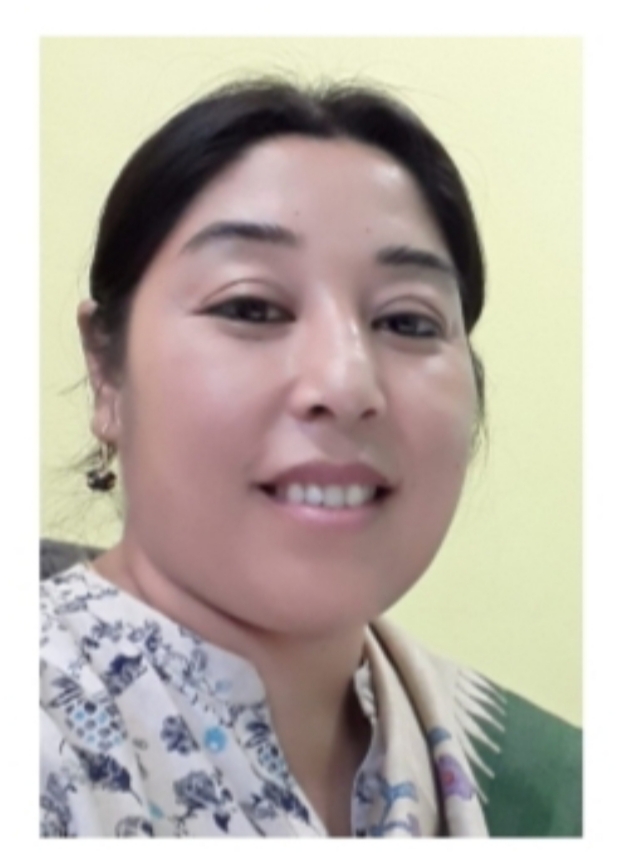 Name: Dr. M. Tineshowri Devi Designation: ProfessorDepartment/Centre: Social WorkPhone Numbers: 03842-280281(O)		     9435172776 (M)Email id: moirangi@yahoo.com		Educational Qualifications: MA in Social Work, Tata Institute of Social Sciences, Mumbai (2002); MPhil in Social Medicine and Community Health, Jawaharlal Nehru University, New Delhi (2004); PhD in Social Work, Assam University (2009).Areas of Interest: Health and development, Gender, Youth and ElderlyWork Experience: [In chronological order with the recent one at the last.]Publications in Peer Reviewed Journals/Book Chapters (Maximum 5)Books Authored/Edited Books Details of Ph.D degree awarded (Under the supervision of the faculty):07Name of the OrganizationDesignationPeriodPeriodNature of Post(permanent/temporary/Ad-hoc/ contractual etc.)Name of the OrganizationDesignationFromToNature of Post(permanent/temporary/Ad-hoc/ contractual etc.)Delhi School of Social Work, Delhi UniversityLecturerJuly 2004September 2004TemporaryDepartment of Social Work, Assam UniversityAssistant ProfessorOctober 2004August 2013PermanentDepartment of Social Work, Assam UniversityAssociate ProfessorAugust 2013July 2016Permanent Department of Social Work, Assam UniversityProfessorAugust 2016Till datePermanent Project TitleAwarding Agency  Ongoing/ Completed“Impact Evaluation of ISWE being implemented in North Eastern States of India”The Central Social Welfare Board, New DelhiCompletedAuthorTitle of the Paper/ChapterName of the Journal/BookJournal/Book detailsISSN/ISBNM. Tineshowri Devi Psycho-Social Problems of ElderlyCentre for Study of social Exclusion and Inclusive policy, Manipur University.Working Paper, Vol. 21, April, 1-24, ISSN: 2393-879XM. Tineshowri DeviElderly and Psycho-social Adjustment: A study in Manipur, IndiaBangladesh Journal of Geriatrics53-54 (Joint Issue) October,  p.32-50ISSN: 1012-9197M. Tineshowri DeviHIV/AIDS, Social Work and the YouthSocial Work Journal (Bi-Annual)8(1), 49-56ISSN: 0976-5484M. Tineshowri DeviThe situation of the Elderly in Old Age Home-India and BangladeshSocial Work Journal (Bi-Annual)10(1), 96-116ISSN: 0976-5484M. Tineshowri DeviIntegrated Scheme for Women Empowerment and Status of Women in North East statesIn (Eds.), Shukhdeba Sharma Hanjabam, Hanjabam Ishworchandra Sharma, Sadam Hanjabam. Development Questions in North East India.New Delhi: Ruby Press Co.ISBN: 978-93-86934-00-0AuthorsTitle of the Book  ISBN Publisher DetailsAuthored/EditedM. Tineshowri Devi (Single author)Reproductive Health and Adolescent Girls, pg. 1-302978-81-8370-344-4Akansha Publishing  House, 2010Authored M. Tineshowri Devi(with Dr. Bijoy Das) GO-NGOs Partnership and Response to HIV/AIDS 978-81-8370-580-6Akansha Publishing  House, 2020AuthoredM. Tineshowri Devi (With Dr. Bijoy Das and Amit Das) Contemporary Issues of Northeast and Social Work Interventions978-81-8370-579-0Akansha Publishing  House, 2020Edited Name of the ScholarTitle of the ThesisYear of awardRemark (if any)Irom ShirlyPsycho-social Problems of Elderly: A Study of Imphal West District in Manipur2014Department of Social Work, Assam University. (Registration No. Ph.D/1365/10 dated 24.10.2010)Khagokpam Pramodini DeviPsycho-Social Problems of Men who have Sex with Men (MSM)- A Study of Imphal East and Imphal West Districts of Manipur2016Department of Social Work, Assam University.  (Registration No. Ph D/1638/11, dated 20.09.2011)Lalzo S ThangzomA Study on HIV/AIDS Mitigation Policies, Programmes and Strategies in Manipur2016Department of Social Work, Assam University. (Registration No. Ph.D/2323/13 dated 10.09.2013)Sword Ronra ShimrayA study of Utlization of Health Care Services in Ukhrul District of Manipur 2017Department of Social Work, Assam University. (Registration No. Ph.D/1952/12, Dt.25.09.12)Wandaia  SyngkonA study of Problems of Single mothers and their children in shilling city of Meghalaya2017Department of Social Work, Assam University.(Regsitration No. PhD/1958/12, Dt.25/09/2012)Bijoy DasA Study of GO-NGO partnership in prevention and control of HIV/AIDS in Barak Valley of Assam2018Department of Social Work, Assam University.(Regsitration No. PhD/2324/13, Dt.10/09/2013)Onkholun HaokipA Study of Problems and Prospects of Youth in Senapati District, Manipur 2019Department of Social Work, Assam University.(Regsitration No. PhD/2542/14, Dt.16/09/2014)